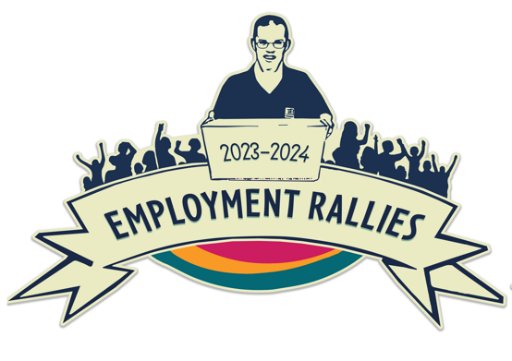 WA State Employment Rally Regional Event AgendaApril 18	9:00-9:20 am		Welcoming!
9:20-9:50 am		Keynote 
9:50-10:15 am		Local Live Employment Stories
10:15-10:30 am		Break
10:30-11:30 am		WA State Employment History Exercise
11:30-12:15 pm		Lunch, Rally preparation
12:15-1:00 pm		RALLY!
1:00-1:15 pm		Employment Story Videos
1:15-1:30 pm		Seeds and Innovations Presentation
1:30-2:25 pm		5 Regional Rally Themes Discussions #1 and #2
2:25-2:40 pm		Break
2:40-3:20 pm		5 Regional Rally Themes Discussions #3 and #4
3:20-3:45 pm		Discussion Debrief
3:45-4:00 pm		Joyce Duran-Black Tribute
TBD				Pacific NW APSE Cocktail Hour – Off CampusApril 19	9:00-9:05 am		Welcome and Warm up!
9:05-9:30 am		Learning from Our Best Teachers/disLife Launch
9:30-10:00 am		WA State Collaboration for Success Panel
10:00-10:15 am		Break
10:15-11:15 am		Who Are We Leaving Behind Facilitated Discussion
11:15-11:30 am		Call to Action and Motivational Closing
11:30-12:15 pm		Lunch